Instrucciones para autores para la revista Investigaciones en Facultades de Ingeniería del NOAMendoza, Eduardo1; Pérez Reverte, Arturo.1  y  Vázquez Montalbán, Manuel.1,2(1) Facultad de Tecnología y Ciencias Aplicadas, Universidad Nacional de Catamarca.emendoza@gmail.com; aperezreverte@yahoo.com.es(2) Facultad de Ciencias Exactas y Tecnología, Universidad Nacional de Tucumán.vazquez1939@gmail.comRESUMENEl resumen no deberá tener una extensión superior a las 200 palabras. Se iniciará con la palabra RESUMEN en letra Times New Roman tamaño 10 en mayúsculas. A continuación con el mismo tipo de letra y el mismo tamaño se desarrollará el resumen con formato justificado a ambos márgenes. Debe estar escrito en español y también en inglés (abstract).ABSTRACT The abstract should not be longer than 200 words. It will start with the word ABSTRACT in capital Times 10 Roman font. Next, with the same typeface and the same size, the summary will be developed with justified format on both margins. Palabras claves: (hasta 4 palabras clave separadas por guiones)Keywords: (up to 4 keywords separated by dashes)INSTRUCCIONES Los autores de trabajos deben ajustarse estrictamente al formato descripto en las presentes instrucciones para asegurar la uniformidad en la revista a publicar. El trabajo deberá enviarse a través del Formulario Google en el siguiente link: http://bit.ly/Revista-CODINOA-2021 en formato Word, para su evaluación. Si el trabajo fuese aceptado, la versión final deberá ser enviada luego de la notificación de aceptación, a la misma dirección, también en formato Word. El tamaño máximo del archivo no deberá exceder los 20Mb y las ocho (8) páginas. No numerar las páginas.Tamaño de papel y área de textoEl tamaño del papel es A4. Se den respetar los  siguientes márgenes: superior 5 cm, izquierdo 3 cm, derecho 3 cm e inferior 3 cm.  Tipo y tamaño de letraEl tipo de letra a utilizar será Times New Roman de tamaño 10 en el resumen y en el cuerpo del trabajo. El interlineado será sencillo (10 puntos). No deberá usarse letra en negrita (bold). No deberá subrayarse ningún texto, ni destacar texto por medio de atributos.Título, autor y filiaciónEl título no deberá exceder los 120 caracteres de longitud (ocupar dos líneas como máximo) y estar alineado justificado a la izquierda. Deberá  ser escrito en letra tipo Times New Roman 16 con mayúscula inicial y el resto del mismo en minúscula salvo nombres propios.El o los nombres de autores irán en letra Times New Roman de tamaño 12 puntos separados por punto y coma. Se indicará primero el Apellido del 1er. autor, seguido de coma, primer nombre  e inicial del 2do. Nombre y así sucesivamente.La filiación se indicará en cada autor con un superíndice. Si un autor tiene más de una filiación, los superíndices deberán ir separados por coma. A continuación irán los párrafos con los datos de filiación. Cada párrafo de filiación presentará un espaciado anterior de 6 puntos e irá precedido por el número correspondiente entre paréntesis. La filiación y la dirección de correo electrónico se presentarán en letra tipo Times New Roman de tamaño 11 cursiva. La dirección de correo electrónico deberá ir en una línea debajo de la filiación y no presentará espaciado anterior ni posterior. Para autores con la misma filiación, no se repetirá la misma y los email se colocaran seguidos. ResumenFORMATO DEL CUERPO DEL TRABAJOTextoEl cuerpo de texto del trabajo se encuentra distribuido en dos columnas de 7,1 cm cada una con 0,8 cm de separación entre sí. Todo el texto del cuerpo del trabajo (no se incluye el título, autores, filiación; pero si el resumen) debe ser escrito en letra tipo Times New Roman tamaño 10, sin sangrías (excepto las referencias cuyo formato se detalla más adelante), con formato justificado a ambos márgenes. El primer párrafo después de un título (principal o secundario) debe presentar un espaciado anterior de 6 puntos. Los párrafos siguientes no presentarán espaciado anterior o posterior y el interlineado será simple. No se debe adicionar espacios entre líneas o entre párrafos.Cuando una columna tenga líneas en blanco al final de la misma, adicione espacios antes o después de los títulos.TítulosLos títulos principales (de primer nivel) deben ser escritos íntegramente en letras mayúsculas. Los títulos secundarios (segundo y tercer nivel) deben ser escritos en letra itálica minúscula con la primera letra en mayúscula.Los títulos principales deben presentar un espaciado anterior de 18 puntos, los títulos de segundo nivel un espaciado anterior de 12 puntos y los títulos de tercer nivel  un espaciado anterior de 6 puntos.Viñetas y numeración de párrafosPueden utilizarse viñetas y numeración de párrafos siempre y cuando estén acordes al tamaño de letra utilizado.EcuacionesLas ecuaciones deben ser escritas con un editor de ecuaciones, justificadas a la izquierda y numeradas en forma correlativa. La numeración debe ser colocada a la derecha de la ecuación, justificada a la derecha y entre paréntesis, como se muestra en el ejemplo de la ecuación (1).				(1)TablasEn la tabla 1 se presentan los valores de los márgenes exigidos para dar formato a la página..Las tablas no deberán presentar tamaños de letra Times New Roman menores a 9 puntos. Las tablas pueden ocupar una o ambas columnas. Todas las tablas deben ser numeradas en forma consecutiva y presentarán un espacio de 6 puntos antes y después de las mismas (incluyendo la leyenda). Deben estar centradas, ya sea respecto de la columna o del área de texto si ocupara las dos columnas.La leyenda de las tablas debe tener el formato:“Tabla 1. Texto de la leyenda”La leyenda de la tabla debe ser ubicada en la parte superior. El tipo de letra debe ser Times New Roman, tamaño 10 puntos. Entre la tabla y la leyenda no deben existir espacios.Ver como ejemplo la tabla 1. Tabla 1. Márgenes que deberán emplearse para dar formato a la página.Fotografías, gráficos y figurasLeyenda de figurasLa leyenda de las figuras debe tener el formato: “Figura 1. Texto de la leyenda”. La leyenda de la figura debe ser localizada en la parte inferior. El tipo de letra debe ser Times New Roman, tamaño 10 puntos. Ver Fig. 1.El formato de la figura debe ser JPG, su definición no será modificada por el editor.Notas al pie de páginaLas notas al pie de página deberán ser evitadas Formato de fotografías, gráficos y figurasLas fotografías, gráficos y figuras pueden aparecer en tonalidades de grises, en blanco y negro o en colores a criterio del autor.  Figura 1: Limitaciones de contenido de emisión espectral de luminarias LED en la banda del UV, Azul e IR respecto de la radiancia espectral total para reducir la contaminación luminosa.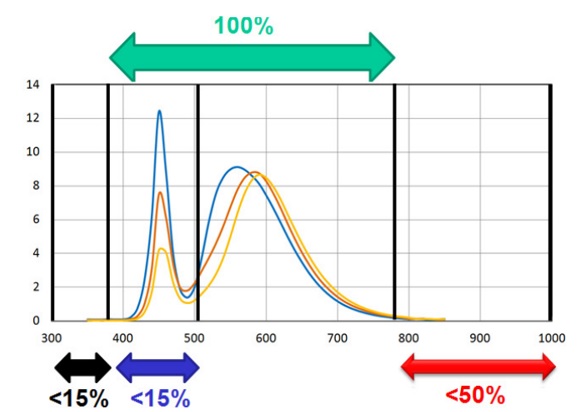 Trabajos incluyendo imágenes en colores son perfectamente aceptables para ser publicados. Las fotografías, gráficos y figuras pueden ajustarse al ancho de una columna o al ancho total del texto (ambas columnas, 143 mm de ancho total). En ambos casos deberán estar centrados. Las figuras deben ser numeradas en forma correlativa. En el texto, referirse a la figura como: Fig. número. Por ejemplo, “como lo muestra la Fig.1”.No se debe cambiar la orientación de la página para incluir imágenes. Se deberán dejar dos líneas de separación entre el texto y la figura antes y después de la misma (incluyendo la leyenda).Notas al pie de páginaLas notas al pie de página deberán ser evitadasAGRADECIMIENTOSSi corresponde, se indicarán las personas y/o instituciones a las cuales los autores agradecen por sus aportes al trabajo o financiamiento.ReferenciasCada referencia deberá ser citada por el apellido del 1er autor (sin las iniciales del nombre) y el año de publicación entre paréntesis (por ejemplo: “Como lo muestra García (1998) .....” o “Esto está de acuerdo con resultados anteriores descriptos por Apfelbaum, (2018)....”. Las referencias completas deberán ser listadas en orden alfabético al final del trabajo bajo el título REFERENCIAS. A continuación se detalla el formato de las referencias y unos ejemplos. Formato de las referenciasPara libros:Apellido, Iniciales del nombre, de todos los autores, separados por coma, Título del Libro en letra itálica, Editor, Lugar, Año.Para artículos de Revistas:Apellido,  Iniciales del nombre, de todos los autores, separados por coma, Título del artículo, Título completo de la Revista en letra itálica, número de volumen, página inicial- página final, año.Para página Web:Apellido, Iniciales del nombre de todos los autores, separados por coma. Título de la página. Lugar de publicación: Nombre de la página web. Link de acceso (URL) en itálica. fecha de adquisición de la información.En cada referencia las líneas que siguen a la primera deberán presentar una sangría de 0.25 cm.  EjemplosSchunk, R.W., A.F. Nagy, Ionospheres. Physics, Plasma Physics, and Chemistry, Cambridge University Press, Cambridge, UK, 2000.Lockwood, M., R. Stamper, M.N. Wild, A doubling of the sun’s coronal magnetic field during the last 100 years, Nature, 399, 437-439, 1999.Apfelbaum, E., Eficiencia en la Iluminación de espacios urbanos. FACET  UNT.  https://www.facet.unt.edu.ar/luminotecnia/libro-eficiencia-en-la-iluminacion-de-espacios-urbanos/. 4.9.2019.cantidad de páginas del trabajoLas páginas del  trabajo no deberán exceder la cantidad de 8 (ocho) ni ser menor a 6 (seis) bajo ninguna circunstancia. MárgenesValor  [mm]Superior30Inferior30Izquierdo30Derecho30